InvitationWe are happy to open registration for the 5th Annual Niagara 7’s Rugby Tournament. The tournament will be held from November 17th – 20th, 2016 and will feature play in fifteen divisions: November 17th  High School BoysNovember 17th  High School GirlsNovember 19st  Men’s “Premier” Division – teams, highly skilled, very competitiveNovember 19st  Men’s “Club” Division - teams less skilled, but competitiveNovember 19st  Women’s “Premier” Division – teams highly skilled, very competitive November 19st  Women’s “Club” Division – teams less skilled, but competitive November 19st Men’s College/University DivisionNovember 19st Women’s College/University DivisionNovember 19st U18 Men’s Elite (Varsity Teams allowed)November 19st U18 Women’s Elite (Varsity Teams allowed)November 19st U14 BoysNovember 20nd U18 Men’s OpenNovember 20nd U18 Women’s Open November 20nd U16 Men’sNovember 20nd U16 Women’s We ask that ask that all teams register online and confirm with submission of this form. Final team list must be submitted prior to play on the date of the event.Each team may include a maximum of fifteen players with an entry fee of $298.00 per team.The Tournament will begin on Thursday November 17th, 2016 for High School Teams with all other teams participating on Saturday, November 19th and Sunday, November 20th, 2016Games will be played at Kalar Field a field turf playing surface, and local high schools, clubs and post-secondary institutions as required.Some games may also be played at dusk under the lights.The deadline for Entries is November 4th, 2016. The draw will then be made and the first round of the competition will be posted on our website:www.niagararugby.comTo register please go to:http://www.niagarasportcommission.com/leagues/eventsV2.cfm?clientid=5334&leagueid=20640Local Tourism Partner: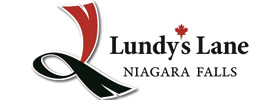 http://www.lundyslane.com/In order to give everyone plenty of time to make travel arrangements, the tournament fills up quickly and teams will be accepted on a first come, first served basis. There will be no exception or excuses. To ensure even levels of skill in the “Club” division, it will be regulated best possible to ensure fair competition. Food and beverages will be available for purchase at the tournament canteen and the tournament lounge. Players and spectators will not be allowed to bring alcoholic beverages into the building. Bags will be searched by professional security staff at all entrances, as required by our license and insurance policy. This unique tournament will prove to be an exciting and enjoyable event. It will bring the Rugby Community together during the late fall season. We look forward to a successful rugby weekend and hope that your team will join us. Hotels:Information for hotels can be found at www.niagarasportcommission.com Entry FormAll players must be registered with Rugby CanadaDeadline for entries is November 4th, 2016. Entries will be accepted on a first come, first served basis. Entry fee of $298.00 per team. Online payment and registration is preferred If paying by cheque please make your cheque payable to “Niagara Wasps RFC”.A “Team List” must be completed, signed and submitted with this page to president@niagararugby.comName of Club:__________________________________________________________________________Name of Contact Person:______________________________________________________________Position or Title of Contact Person:___________________________________________________Mailing Address:____________________________________________________________________________________________________________________________________________________________________Telephone:_______________________________________________________________________________Email Address:___________________________________________________________________________Number of Teams Entered: High School Men’s ______ High School Women’s _______Men’s “Premier”___________ Men’s “Club”______Women’s “Premier”__________ Women’s “Club”___________ Men’s College/University_____ Women’s College/University ______ U18 Men’s Elite (Varsity Teams allowed)U18 Women’s Elite (Varsity Teams allowed) ___U14 Boys  __U18 Men’s Open ___U18 Women’s Open ___U16 Men’s ___ U16 Women’s ___Name of team(s) to be used in the program:___________________________________________Governing Body (Union or University):_________________________________________________All participants must be covered under Rugby Canada Insurance, High School or University InsuranceTeam ListThis form must be completed and returned with your entry form. All players must be listed and this form must be signed by the Club President or some other official organizer for the team participating. If changes are made in the players participating in the tournament, a final team list must be submitted prior to their first match and once again this list must be signed by an official of the club. All players registered must be in good standing with their club/governing body registered with Rugby Canada (or university) NO EXCEPTIONS. *Please use a separate list for each team from the same club. Team:______________________________________________________Division (circle one): Men’s “Premier”		Men’s “Club”			Women’s “Premier”		Women’s “Club”			Men’s College/University  	Women’s College/University			Boy’s High School    		Girl’s High SchoolU18 Men’s Elite                        U18 Women’s Elite U14 Boys U18 Men’s Open 		U18 Women’s Open U16 Men’s 			U16 Women’sPlayers: (Please print or type)				Rugby Canada ID #: __________________________________________________________________________________________________________________________________________________________________________________________________________________________________________________________________________________________________________________________________________________________________________________________________________________________________________________________________________________________________________________________________________________________________________________________________________________________________________________________________________________________________________________________________________________________________________________________________________________________________________________________Coach/s._______________________________________________________________________________________Declaration: The above listed players are members in good standing of our club or university/college or high school and are subject to established disciplinary policies and actions.These players are members in good standing with Rugby Canada or university/college or high school. We understand and agree that the above players can only play for this team during the tournament. We understand and agree that no other players will be allowed to play for this team during the tournament. Signature:______________________________ Printed Name:__________________________________Title/Position__________________________ Date:_____________________________________________